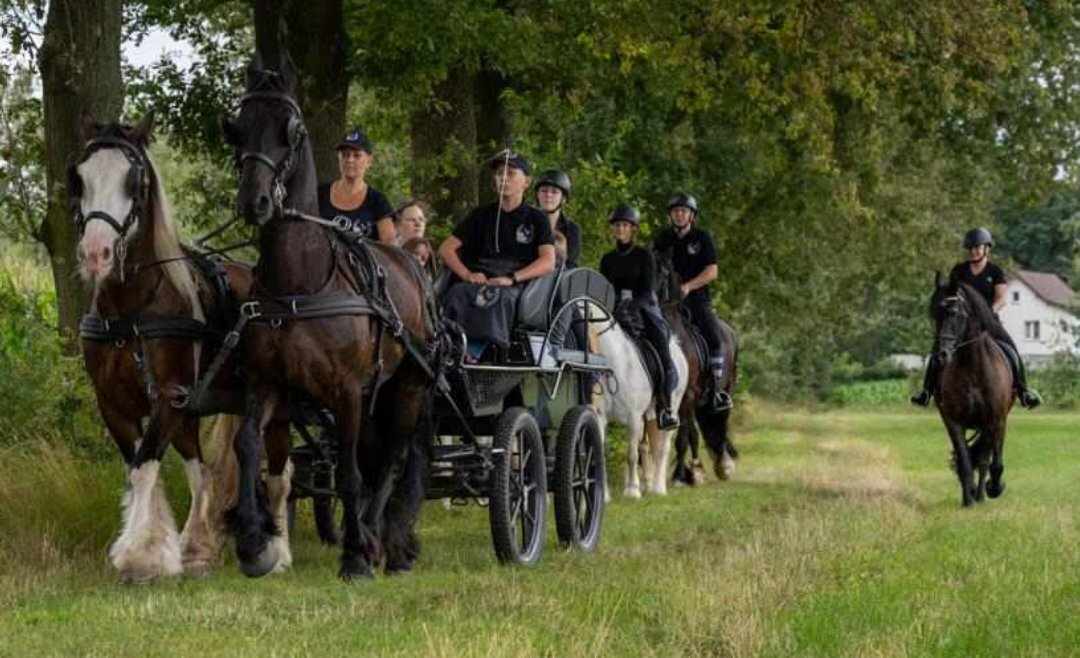 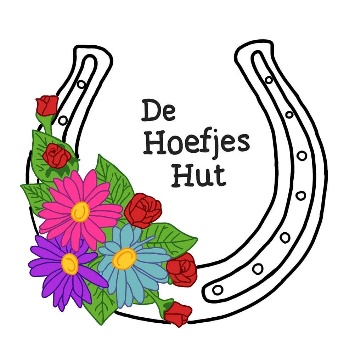 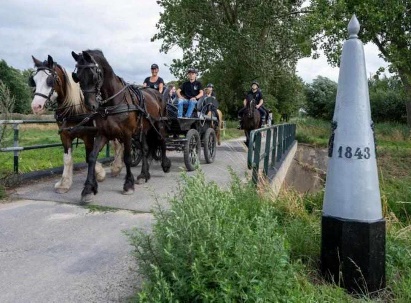 “Fosheitocht 2.0”2de editieRuiter – en koetsentocht07 april 2024 te KinrooiDE HOEFJESHUT organiseert na een topeditie vorig jaar hun  2de  Fosheitocht 2.0!Inschrijven kan vanaf 8.30u  tot 11u.  Om 9h vind het vertrek plaats bij de FAMILIE Van Summeren  FOSHEISTRAAT 130 3640 KINROOI – MOLENBEERSELDe ongeveer 27km lange tocht is oldschool te volgen via pijltjes , hiervoor betaal je 15€ per persoon en omvat…VerzekeringKoffieKoffiekoekBorrelke in de cherrystopSoepHamburger 1consumptie voor frisdrank AppelEn een goodiebagSfeer en gezelligheid verzekerd met een optreden van “De Dorpsvrienden” van 13h30 tot 15h30Het weer kunnen wij niet beloven maar een mooie rit des te meer!!!Om organisatorische redenen vragen we vooraf in te schrijven dit kan op het volgende nummer bij Mariet Noukens  +32 474 29 56 04 of mariet.noukens@telenet.be  maar ook ter plaatse kan er nog ingeschreven worden.Het inrichtend beheer is niet verantwoordelijk voor gebeurlijke ongevallen en/of diefstallen.